My Virtual SchedulePlease use this document to compile your virtual classrooms. Post it in your Google Drive, on your refrigerator, or anywhere else where it will serve as a reminder. Please insert the information you already know, such as subject and teacher, then copy and paste the Blackboard Collaborate Ultra class hyperlink (make sure you insert a “live” link) sent to you by your teachers into the correct box.WednesdayFridayBBCU KeyPeriodTimeSubjectTeacherBBC class link1st9:15-10:003rd10:30-11:155th12:15-1:007th1:30-2:15PeriodTimeSubjectTeacherBBC class link2nd 9:15-10:004th10:30-11:156th12:15-1:00Mic mute 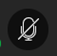 Raise hand 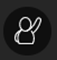 Video off 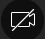 Collaborate panel 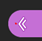 Chat 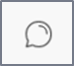 Share content 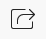 Settings 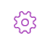 